Конспект урока по окружающему миру 3 класс на тему «Золотое кольцо России»(учебник «Окружающий мир» автор Плешаков А.А.)Урок разработан учителем начальных классов МБОУ «Средняя общеобразовательная школа № 38» города Владимира Филимоновой Мариной Станиславовной. Цель урока: познакомить детей с городами, входящими в «Золотое кольцо России» и их достопримечательностями.Задачи:Развивать информационную грамотность учащихся, познавательные процессы;Расширять словарный запас, продолжить работу по формированию связной речи;Развивать память, мышление, воображение, творческие способности;Воспитывать любовь к России, ее духовному наследию;Воспитывать культуру поведения, взаимопомощь;Создать благоприятную психологическую атмосферу на уроке для поддержания работоспособности и сохранения здоровья.Оборудование:Карта путешествия;Путевые листы для учащихся;Презентация;Карточки с заданиями.Ход урока:Этап урокаСодержание урокаОрг.момент Эмоциональный настройУчитель: Начинается урок,                  Он пойдет вам, дети, впрок.                  Постараемся понять,                  Многое хотим узнать.Определение темы , целей урокаЯ думаю, что у вас хорошее настроение. Оно нам сегодня пригодится, так как мы отправляемся в увлекательное путешествие по «Золотому кольцу России».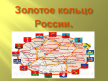 Как вы думаете, что такое путешествие? ( ответы детей)Это слово состоит из двух корней – путь и шествие. Значит идти по пути.- А на чем можно совершить путешествие? ( ответы детей)Я вам предлагаю отгадать, на чем мы будем путешествовать.Что за чудо красный дом!Ребятишек много в нем.Носит обувь из резиныИ питается бензином.   (автобус)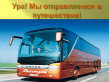 Именно на нем мы отправимся в путь.Сядем удобно. Каждый из вас во время путешествия должен проявить свои знания, умение слушать, взаимовыручку. Самое главное, не забывать о дисциплине: с места не выкрикивать, ответы давать полными, грамотными. Во время работы в группе не шуметь, уважительно относиться к мнению одноклассников.Готовы?Работа над новым материаломИтак, поехали. Нас ждут города, которые входят в «Золотое кольцо России».Как вы думаете, почему кольцо? И почему золотое?В конце урока мы вернемся к этим вопросам и мы услышим точные и подробные ответы.Отправляясь в путешествие туристы берут с собой карты. Карта у меня на доске, а вас на партах –путевые листы.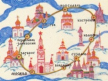 В них вы будете отмечать города, в которых побывали и их достопримечательности.Точкой отправления станет наш город Владимир.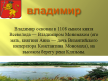 - В честь кого был назван наш город?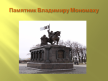 Впервые о Владимире упоминается в 990 году.-Какие исторические достопримечательности есть в нашем городе?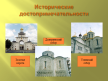 Вывод: Владимир - развивающийся город, с увлекательной историей, известный туристический центр, входящий в состав популярного маршрута «Золотое кольцо».А мы едем в Москву.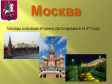 - Кто из вас был в Москве?-Какие впечатления ? Что особенно запомнилось?Почему Москву мы называем главным городом России?Вывод: Москва-столица нашей Родины. Это красивейший  и самый большой город из «Золотого кольца России» со своими церквями ,парками, домами и улицами…Едем  на северо-восток. Закройте глаза.  Представьте, что мы едем в автобусе ,а за окном мелькают деревья, леса, поля, населённые пункты…Мы прибываем  в город Сергиев -Посад.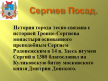 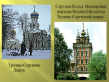 Откуда появилось такое необычное название города? (ответы детей)Узнаем об этом в учебнике на стр.89Из Сергиева-Посада мы отправляемся в Переславль Залесский.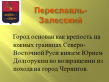 На территории этого города 5 монастырей.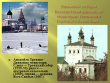 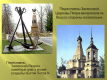 Недалеко от города расположен музей-усадьба «Ботик Петра », а в самом городе - уникальный  музей- утюга, в котором собрано более 150 утюгов самых различных форм.Наш путь лежит в город Ростов.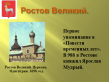 Почему так  называют этот город? Ответ найдите в учебнике на стр.90Давайте полюбуемся знаменитой ростовской финифтью.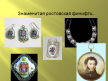 ФизкультминуткаГлазки видят все вокруг,Обведу я ими круг.Глазкам видеть все дано-Где окно, а где кино.Обведу я ими круг.Погляжу на мир вокруг.А наши глаза видят еще один город – старинный город Углич.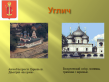 Сообщение заранее подготовленного ученика.Едем дальше,  и нас встречает прекраснейший город – Ярославль.Откуда такое название? ( ответы детей)А более точную информацию даст учебник стр.92.-Почему Ярославль называют родиной русского театра?Следующий город на Волге – Кострома.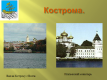 Рассмотрите карту города на стр.93-Что она напоминает?Прочитайте, чем знаменита Кострома?Мы посетили много городов, входящих в состав «Золотого кольца России». Все они расположены на берегах крупных рек и озер. Едем к дому.Рядом с Владимиром находится город Суздаль – всемирно известный город- музей.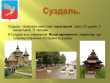 Мы были с вами в этом древнем городе. Из Суздаля наш путь лежит домой в город Владимир.Закрепление изученного материалаНаше путешествие закончилось. Обратимся к вашим путевым листам. Именно они помогут выполнить задания в группах.( Вспоминаем  правила работы в группе)Задание: соотнести название города с его достопримечательностями, используя линии. 1группа – Ростов Великий2группа – Ярославль3группа – Переславль-  Залесский4группа – КостромаПрезентация работОбобщениеКроссворд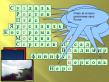 Ну, а теперь вы готовы ответить на вопросы:-Почему кольцо? Почему золотое? ( ответы детей)Вам понравилось путешествие?Но оно не закончилось.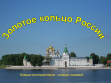 Домашнее заданиеПодготовить сообщение о других городах «Золотого кольца».Придумать вопросы для викторины.